  REQUIREMENTS 2021-2022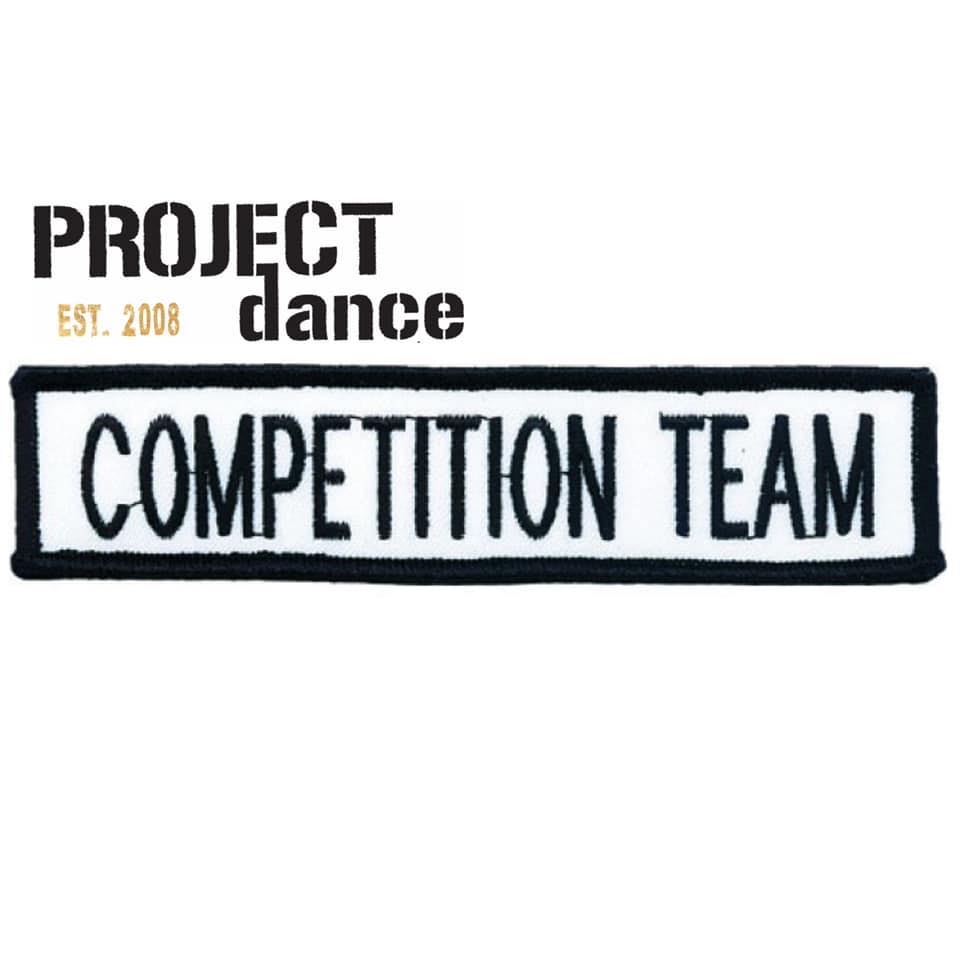 We are so proud of our Competition Team. We began this program 10 years ago as a positive step for the dancers who want more dance and be part of a fabulous team. We can’t wait to see you all on stage this season. WHAT IS THE COMMITMENT? ATTENDANCE IS STRICTLY ENFORCED BALLET IS NOT MANDATORY, BUT ENCOURAGED 2 LOCAL COMPETITIONS ARE MANDATORY. SCHEDULES COME ABOUT 2 WEEKS PRIOR TO EVENT, DATES WILL BE GIVEN OUT NOVEMBER/DECEMBER.COMPETITION FEES ARE BETWEEN $40-50 PER DANCE, PER COMPETITIONCOMPETITION COSTUMES RANGE FROM $80-120THERE WILL BE A PREVIEW SHOW IN MARCH, HOPEFULLY WITH AN AUDIENCE THIS YEAR.A TEAM JACKET OR ARTICLE OF CLOTHING WILL BE REQUIRED FOR COMPETITIONS.SUMMER TECH IS MANDATORY TO ATTEND AT LEAST 3 ARE ATTENDED FROM JULY 16-18TH WHAT IS REQUIRED?JAZZ, CONTEMPORARY, LYRICAL AND MUSICAL THEATRE=JAZZ TECH IS REQUIRED, BALLET IS HIGHLY RECOMMENDED ACRO = ACRO TECH REQUIRED, JAZZ TECH IS RECOMMENED HIP HOP = HIP HOP TECH REQUIRED TAP= TAP TECH IS REQUIRED LEVELS OF COMPETITION TEAM:SPARKLE GLOW SPARK SHIMMER VELOCITY LEVELS OF COMPETITION TEAM ACRO:FUELENERGY POWER 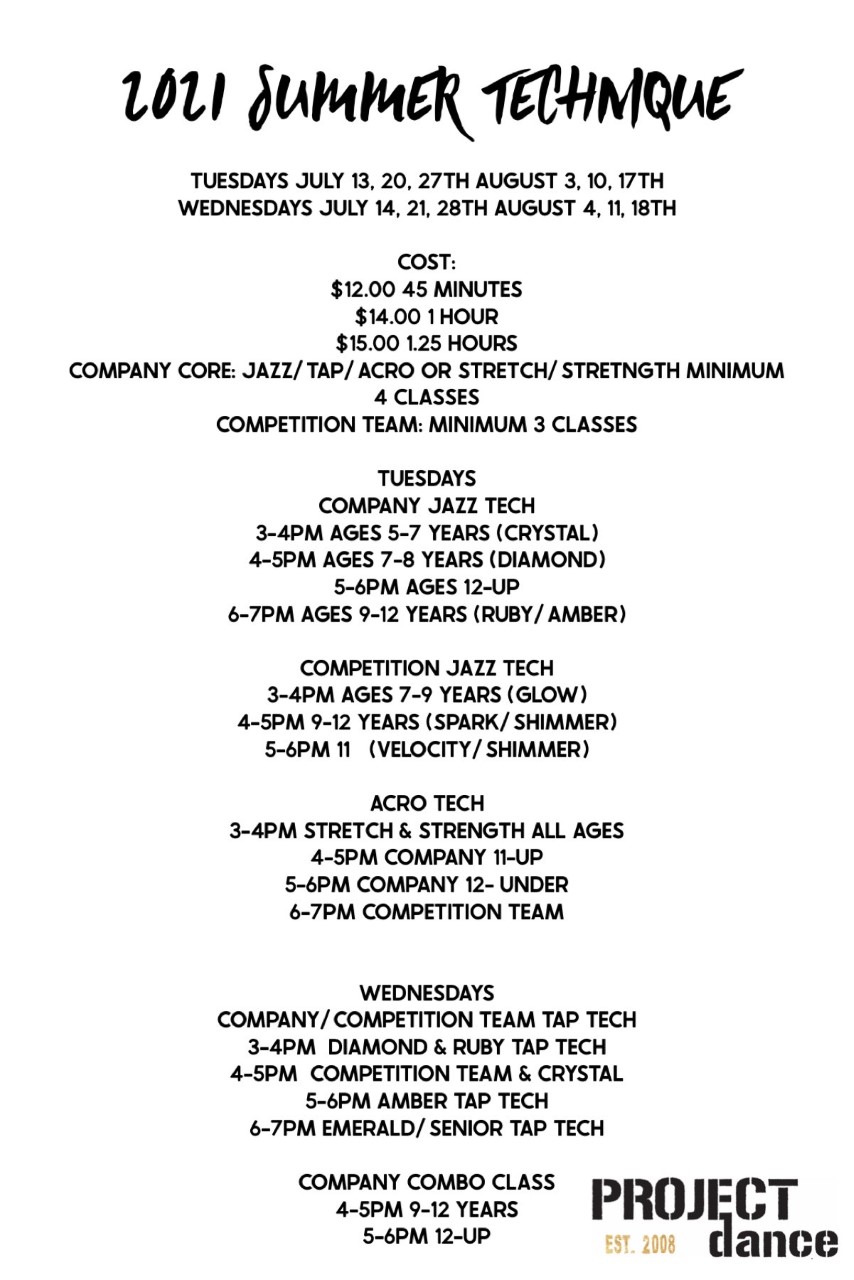  DRESS CODEJazz Technique and Choreography classes: Jazz, Lyrical, and Stage. Hair up and in a secure bun Tight clothing, any colour preferably black especially for choreography classesPirouettes Contemporary and Acro Hair up and in a secure bun No T-shirt’s (they flip over the head) bodysuits and shorts or leggings only Bare feet TapHair up and in a secure bun Tight clothing, preferably black Black Oxford tap shoes with laces Hip HopHair up and off face Loose fitting clothing, no ballet tights Clean Runners Ballet Required colour ballet bodysuit for certain RAD grade (Grade 1-5 will be getting new colours/styles please wait to purchase)Convertible Ballet tightsCanvas Ballet shoesHair up in a bun with a hairnetBoys Ballet White bodysuit or tank topBlack leggingsWhite socksWhite ballet shoes